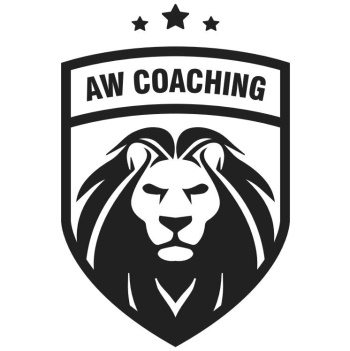 Dear Parents/CarersAW Coaching are pleased to be delivering Football Sports Clubs open to all boys & girls at Brookside Primary School, running from week commencing 5th January 2024 – 12th February 2024Children should wear their own sports kits or PE Clothing, including football boots or trainers for outside football.Monday Boys & Girls Football Reception – Year 2. (Starting 8th Jan-12th Feb 2024, Cost is £27.00)Wednesday Girls ONLY Football Open to all ages. (Starting 10th Jan-14th Feb 2024, Cost is FREE)Friday Boys & Girls Football Year 3 – Year 6. (Starting 5th Jan-9th Feb 2024, Cost is £27.00)All children should be collected from the Playground, at 4pmTO BOOK YOUR CHILD’S PLACE FOLLOW LINK BELOW:http://aw-coaching.class4kids.co.uk/Once on the site, look for the classes stated BROOKSIDE PRIMARY SCHOOL – JANUARY 2024, click BOOK on the option you want and register and book.